YUCATÁN 2 x 1                                                 05 DÍAS / 04 NOCHESSALIDAS: DIARIAS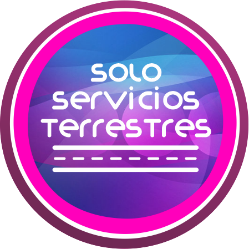 ITINERARIODÍA 01		APTO MÉRIDA – MÉRIDA Recepción en el aeropuerto de Mérida. Posteriormente nos trasladaremos al hotel asignado. Resto de la tarde libre. Alojamiento en Mérida.DÍA 02		MÉRIDA - CITY TOUR - MERIDA Cita en el punto de reunión. City tour por la maravillosa ciudad de Mérida a bordo del autobús denominado carnavalito donde recorreremos alguno de los puntos más emblemáticos del paseo Montejo y los alrededores de la hermosa ciudad blanca. Regreso al hotel por cuenta del pasajero. DÍA 03		MÉRIDA – CHICHEN ITZÁ – XCAJUM – IZAMAL - MÉRIDA Cita en el punto de reunión. Traslado hacia la famosa Zona Arqueológica de Chichén Itza, que significa ¨Boca del pozo de los brujos de agua¨ en lengua maya, fue la ciudad más importante entre os años 900 y 1300 de nuestra era. El edificio más famoso es el templo de Kukulcán o ¨El Castillo¨, que, junto al templo de los guerreros, el juego de pelota, el observador astronómico y el complejo de las monjas, dan muestra del carácter ceremonial de la ciudad. Posteriormente nos dirigiremos al emblemáticos Xcajum dónde apreciaremos sus cristalinas aguas color azul rodeadas por una gran variedad de flora y fauna. Posteriormente nos dirigiremos a la maravillosa ciudad de Izamal, ubicada en el centro de la península Yucateca, también conocida como la ciudad de las 3 culturas, ya que en ella conviven tres periodos históricos: sus pirámides viendo al cielo en los patios de las casas, testigo de la grandeza de las mayas; su convento, cuyo encanto deriva del silencio de los muros majestuosos que marcaron por siempre la huella de la influencia española: sus calles, edificios, plazoletas, casas e iglesias, todos en un ritmo visual armonioso de un solo color: el amarillo. Regreso a Mérida. DÍA 04		MÉRIDA – CENOTES DE SANTA BARBARA – CENOTES DE SANTA ROSA - MÉRIDA  Cita en el punto de reunión. Nos dirigirnos hacia Santa Bárbara, donde podremos apreciar la peculiaridad de 3 cenotes, uno que se encuentra en una cueva, el siguiente semiabierto y el último completamente abierto, todos rodeados de la maravillosa flora y fauna nativa, aquí podremos nadar rodeados de un ambiente natural. Después, visitaremos los cenotes de Santa Rosa, donde tendremos la oportunidad de explorar dos cenotes de agua cristalina: uno subterráneo, tipo cueva, y otro al aire libre. Por último, regresaremos a Mérida. Alojamiento en Mérida.DÍA 05		MÉRIDA – APTO MÉRIDACita en el lobby del hotel. Traslado al aeropuerto de Mérida.-------------------------------------------------------------------------------------------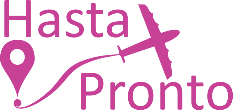 TARIFAS POR HABITACIÓNVigencia hasta el 08 diciembre 2024.Precios indicados en moneda nacional, sujeto a cambio y disponibilidad.Precios no aplican en navidad, año nuevo, eventos especiales, semana santa y verano.Aplica suplemento para extranjeros.Paquete operado en temporada baja.Llegada al aeropuerto de Mérida.Tarifa de menor aplica hasta 9 años 11 meses de edad. Mínimo dos pasajeros viajando juntos.Los precios cambian constantemente, así que te sugerimos la verificación de estos, y no utilizar este documento como definitivo.HOTELES PREVISTOS Lista de hoteles más utilizados. Los pasajeros pueden ser alojados en hoteles descritos o similares de igual categoría. INCLUYE04 noches de alojamiento en Mérida en hotel de categoría 3*. Traslados en servicio regular Aeropuerto – Hotel – Aeropuerto.Transportación terrestre con aire acondicionado en servicio compartido.Chofer turístico en español durante todo el recorrido.Todas las entradas a centros ecoturístico, arqueológicos y de recreación mencionados en el itinerario.Documentos de viaje se entregarán en digital.NO INCLUYENingún servicio no especificado.Alimentos.Guía en zonas arqueológicas.Gastos personales y propinas a maleteros, trasladistas, meseros y guías.Comidas y cenas.Vuelos.NOTASTodos los pasajeros deben llegar y salir juntos en el mismo vuelo u horario.Orden de itinerario sujeto a cambios, mismos que serán notificados hasta 3 días antes de su viaje a la agencia o en caso fortuito al pasajero en el destino.El tiempo de espera en el aeropuerto puede ser de hasta 1 hora en servicio compartido ya que se puede esperar el arribo del siguiente vuelo de acuerdo a la afluencia turística del día.En vuelos con llegada antes de las 08:00 HRS. el tiempo de espera en aeropuerto puede ser más prolongada.Los precios son en pesos mexicanos.El presente documento no garantiza el bloqueo y/o reservación de lo cotizado.No nos hacemos responsables por las afectaciones climatológicas, sanitarias y/o políticas que puedan impedir completar alguna excursión. Sin embargo, siempre tratamos de ofrecer alternativas para que se visiten la mayoría de los atractivos ofrecidos posibles.No aplica reembolso por servicios no utilizados.Los cambios realizados pueden generar cargos.Seguro de viaje dentro de la unidad de transporte. No aplica caídas o accidentes en los atractivos turísticos y zonas arqueológicasEn servicio privado la unidad de transporte no es a disposición, se cobrará por hora/km adicional (Salvo donde se indique lo contrario).Previa reservación.Sujeto a disponibilidad.Tarifas sujetas a cambios sin previo aviso.TRIPLEDOBLEMENOR$23,546.00 MXN$16,848.00 MXN$6,424.00 MXNCIUDAD3*MÉRIDAFlamingo Mérida o similar